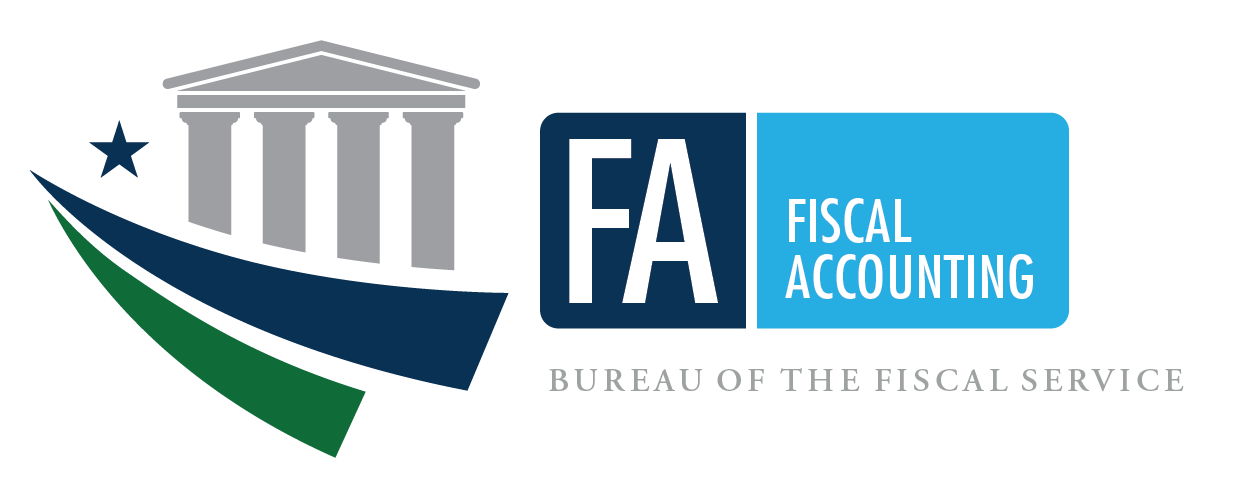 GENERAL FUND RECEIPT ACCOUNT (GFR) SCENARIO 2: CUSTODIAL STATEMENT COLLECTIONS: COLLECTION OF NON-EXCHANGE REVENUE: FINES AND PENALTIES EFFECTIVE FISCAL YEAR 2021PREPARED BY:GENERAL LEDGER AND ADVISORY BRANCHFISCAL ACCOUNTING OPERATIONSBUREAU OF THE FISCAL SERVICEU.S. DEPARTMENT OF THE TREASURYBackgroundDefinition of a General Fund Receipt (GFR) AccountThe Government Accountability Office (GAO) defines a GFR Account as: “A receipt account credited with all collections that are not earmarked by law for another account for a specific purpose.  These collections are presented in the President’s budget as either governmental (budget) receipts or offsetting receipts.  These include taxes, customs duties, and miscellaneous receipts.” (Government Accountability Office, A Glossary of Terms Used in the Federal Budget Process, September 2005, GAO–05-734SP)PurposeThis guidance proposes accounting and reporting guidance for various collections classified in GFR accounts.  The focus of this guidance is on the GFR account activity.Federal Account Symbols (FAS), Treasury Account Symbols (TAS), and CollectionsThe Federal Account Symbols and Titles (FAST) Book, published by Treasury, lists all FAS available for Federal agency use.  A collection can be classified to any of the listed accounts.  To classify a receipt, append your agency’s two digit department code to the FAS.  This combination of department code and FAS creates TAS.  For example, collections for work performed in accordance with Economy Act can be deposited into any type of expenditure account.  On the other hand, National Park Service fees are designated by law to be deposited to a special fund receipt account.  Similarly, collections for the National Endowment for the Arts Gift Fund are designated by law to be deposited to a trust fund receipt account.  Amounts collected in the course of business by the U.S. Postal Service are, by law, deposited to a revolving fund.  Amounts not belonging to the Government are, by law, classified to deposit fund accounts.  As you can see, a specific law determines how the collections in the preceding examples are classified in a TAS.Absent specific legislation, collections should be classified to a General Fund Receipt TAS.  Title 31, United States Code (USC), chapter 33, section 3302(b) establishes this concept by stating: “Except as provided in section 3718 (b) of this title, an official or agent of the Government receiving money for the Government from any source shall deposit the money in the Treasury as soon as practicable without deduction for any change or claim.”  Also, Title 31, USC, chapter 33, section 3302(e) states that “an official or agent of the Government having custody or possession of public money shall keep an accurate entry of each amount of public money received, transferred, and paid.”GFR Account Categories in the FAST BookThe “Types of Collections and Relevant FASAB References” column was included in the table to assist users in providing background information.  The users should note that the types of collections and limited paragraph references listed on the chart are suggestions and they should not be solely relied on.  Each entity should perform its own research to determine the appropriate category for its collection.GFR Account Reporting ResponsibilityWithin each GFR account category listed in the FAST Book there are unique FAS to identify specific activity.  After selecting the proper TAS, the reporting entity should append its 3-digit agency identifier code to the beginning of the TAS for classifying the receipt to Treasury.  A collecting entity typically reports all GFR TAS beginning with its 3-digit agency identifier code within its entity financial statements.Identifying and Reporting Custodial CollectionsThis guidance uses the word “custodial” as it relates to the Statement of Custodial Activity.  The Statement of Custodial Activity was intended for those entities whose primary mission is collecting taxes or other revenues, particularly sovereign revenues that are intended to finance the entire Government’s operations, or at least the programs of other entities, rather than their own activities.  Organizations that collect custodial revenues that are incidental to their primary mission do not need to report the collections and disposition of these revenues in a separate statement.  The disclosure of the sources and amounts of the collections and the amounts distributed to others could be disclosed in accompanying footnotes.  Nonexchange RevenueEntities that collect nonexchange revenue for the General Fund and other entities should not recognize the revenue as theirs, but instead they need to account and report for that revenue in accordance with provisions of Statement of Federal Financial Accounting Concept No. 2 above and Statement of Federal Financial Accounting Standard No. 7 (paragraphs 48-63).FLOWCHART - GFR COLLECTIONS TO COLLECTING AGENCY’S FINANCIAL STATEMENTSChart - Impact on Collecting Entity’s Financial Statements by Various Types of CollectionsListing of USSGL Accounts Used in This ScenarioScenario 2: Custodial Statement Collections: Collection of Nonexchange Revenue – Fines and PenaltiesThis assumption addresses collections of nonexchange fines and penalties revenue that are reported on the Statement of Custodial Activity.  Refer to SFFAS No. 7, paragraphs 2, 5, 30, 49, 54, 61, 173, 260, and 262, and SFFAC No. 2, Entity and Display.NOTE: The IRS has data limitations and cannot separately post, by tax class, penalties and fines receivables and revenue from taxes receivables and tax collections.  FASAB’s SFFAS 7 paragraph 185 recognizes IRS systems limitations. Also Post:GFR Account Preclosing Trial BalanceYear 1 – 4th QuarterAlso Post:Year 1 Preclosing Trial BalancePreclosing Adjusting EntryYear 1 Preclosing Adjusted Trial BalanceOMB Circular No. A-136, Financial Reporting Requirements, Section II.3.8.35 – Note 35 Incidental Custodial Collections states: “Organizations collecting immaterial custodial revenues that are incidental to their primary mission may disclose the sources and amounts of the collections and the amounts distributed to others in accompanying notes rather than on the face of the statement.” Also, see SFFAC No. 2, Entity and Display, paragraph 103.Note:  The Statement of Net Cost, Statement of Changes in Net Position, Statement of Budgetary Resources, and the SF 133 & Schedule P are not applicable to this scenario.Reclassified Financial StatementsNote:  The Reclassified Statement of Net Cost is not applicable to this scenario.Closing EntriesYear 1 Post-Closing Trial BalanceVersion NumberDateDescription of ChangeEffective USSGL TFM1.008/2007OriginalTFM Bulletin No. 2018-042.008/2020Added General Fund of the U.S. Government Transactions, Updated Financial StatementsTFM Bulletin No. 2020-21FASDescription of Types of GFR AccountsTypes of Collections and Relevant FASAB Reference1000 – Fines, penalties and forfeituresMoneys received from levies imposed for violation of laws and regulations; confiscated or unclaimed funds; and proceeds from confiscated or unclaimed property.Nonexchange, SFFAS 7, par. 2, 5, 30, 49, 54, 61, 173, 260 - 262GFR Account ActivityStatement of Net CostStatement of Changes in Net Position (SCNP)Statement of Custodial Activity (SCA)Footnote DisclosureBalance SheetFASAB Standard Reference(see Appendix) Collection of nonexchange revenueNoNo Yes, if material and part of primary missionYes, if immaterial and incidental to primary missionYes, cumulative result is -0-.SFFAS No. 7 – Par. 48, 49Account NumberAccount NameProprietary101000Fund Balance With Treasury136000Penalties and Fines Receivable – Not Otherwise Classified136700Allowance for Loss on Penalties and Fines Receivable – Not Otherwise Classified298000Custodial Liability331000Cumulative Results of Operations520000Revenues From Services Provided532400Contra Revenue for Penalties and Fines599000Collections for Others – Statement of Custodial Activity599100Accrued Collections for Others – Statement of Custodial ActivityTo record accrual of nonexchange revenue. (See SFFAS No. 7, Para. 53-55)To record accrual of nonexchange revenue. (See SFFAS No. 7, Para. 53-55)To record accrual of nonexchange revenue. (See SFFAS No. 7, Para. 53-55)To record accrual of nonexchange revenue. (See SFFAS No. 7, Para. 53-55)To record accrual of nonexchange revenue. (See SFFAS No. 7, Para. 53-55)To record accrual of nonexchange revenue. (See SFFAS No. 7, Para. 53-55)To record accrual of nonexchange revenue. (See SFFAS No. 7, Para. 53-55)To record accrual of nonexchange revenue. (See SFFAS No. 7, Para. 53-55)GFR AccountDebitCreditTCGeneral Fund of the U.S. Government (099)DebitCreditTCBudgetary EntryNoneProprietary Entry136000 (N) Penalties and Fines Receivable – Not Otherwise Classified    532000 (N) Penalties and Fines Revenue                                       700700C402Budgetary EntryNoneProprietary Entry  NoneTo record contra-revenue in the amount of revenue accrued and establish a custodial liability.To record contra-revenue in the amount of revenue accrued and establish a custodial liability.To record contra-revenue in the amount of revenue accrued and establish a custodial liability.To record contra-revenue in the amount of revenue accrued and establish a custodial liability.To record contra-revenue in the amount of revenue accrued and establish a custodial liability.To record contra-revenue in the amount of revenue accrued and establish a custodial liability.To record contra-revenue in the amount of revenue accrued and establish a custodial liability.To record contra-revenue in the amount of revenue accrued and establish a custodial liability.GFR AccountDebitCreditTCGeneral Fund of the U.S. Government (099)DebitCreditTCBudgetary EntryNoneProprietary Entry599100 (G) Accrued Collections for Others – Statement of Custodial Activity (RC 48)    298000 (G) Custodial Liability  (RC 46)                                    700700C404Budgetary EntryNoneProprietary Entry  198000 (F) Asset for Agency’s Custodial and Non-Entity – General Fund of the U.S. Government (RC 46)   571200 (F) Accrual of Agency   Amount – To Be Collected –    Custodial and Non-Entity – General    Fund of the U.S. Government (RC 48)  700700AccountDescriptionDebitCreditBudgetary--None----Proprietary--136000 (N)Penalties and Fines Receivable – Not Otherwise Classified700-298000 (G)Custodial Liability-700532000 (N)Penalties and Fines Revenue-700599100 (G)Accrued Collections for Others – Statement of Custodial Activity700-Total1,4001,400BALANCE SHEET AS OF DECEMBER 31, YEAR 1BALANCE SHEET AS OF DECEMBER 31, YEAR 1BALANCE SHEET AS OF DECEMBER 31, YEAR 1Line No.GFR AccountAssets (Note 2)Intragovernmental6.Total intragovernmental-9.Accounts receivable, net (Note 6) (136000E)70015.Total assets700Liabilities (Note 13)Intragovernmental19.Other (Note 15, 16, and 17) (298000E)70020.Total intragovernmental70028.Total Liabilities700Net Position33.Cumulative results of operations – All Other Funds (Combined or Consolidated Totals)-35.Total Net Position – All Other Funds-36.Total Net Position -37.Total liabilities and net position700To record penalties collected from the receivable previously recorded.To record penalties collected from the receivable previously recorded.To record penalties collected from the receivable previously recorded.To record penalties collected from the receivable previously recorded.To record penalties collected from the receivable previously recorded.To record penalties collected from the receivable previously recorded.To record penalties collected from the receivable previously recorded.To record penalties collected from the receivable previously recorded.GFR AccountDebitCreditTCGeneral Fund of the U.S. Government (099)DebitCreditTCBudgetary EntryNoneProprietary Entry101000 (G) Fund Balance With Treasury                                                       (RC 40)     136000 (N) Penalties and Fines     Receivable – Not Otherwise Classified 600600C143Budgetary EntryNoneProprietary Entry  198000 (F) Assets for Agency’s Custodial and Non-Entity Liability   201000 (F) Liability for Fund    Balance With Treasury (RC 40)600600To reclassify the offset from the revenue accrued to the revenue collected for others that is reported on the Statement of Custodial Activity or on the custodial footnote.To reclassify the offset from the revenue accrued to the revenue collected for others that is reported on the Statement of Custodial Activity or on the custodial footnote.To reclassify the offset from the revenue accrued to the revenue collected for others that is reported on the Statement of Custodial Activity or on the custodial footnote.To reclassify the offset from the revenue accrued to the revenue collected for others that is reported on the Statement of Custodial Activity or on the custodial footnote.To reclassify the offset from the revenue accrued to the revenue collected for others that is reported on the Statement of Custodial Activity or on the custodial footnote.To reclassify the offset from the revenue accrued to the revenue collected for others that is reported on the Statement of Custodial Activity or on the custodial footnote.To reclassify the offset from the revenue accrued to the revenue collected for others that is reported on the Statement of Custodial Activity or on the custodial footnote.To reclassify the offset from the revenue accrued to the revenue collected for others that is reported on the Statement of Custodial Activity or on the custodial footnote.GFR AccountDebitCreditTCGeneral Fund of the U.S. Government (099)DebitCreditTCBudgetary EntryNoneProprietary Entry599000 (G) Collection for Others – Statement of Custodial Activity (RC 44)   599100 (G) Accrued Collections for      Others – Statement of Custodial Activity                                                        (RC 48)600600D584Budgetary EntryNoneProprietary Entry  571200 (F) Accrual to Agency Amount – To Be Collected – Custodial and Non-Entity – General Fund of the U.S. Government (RC 48)   571000 (F) Transfer in of Agency    Unavailable Custodial and Non-   Entity Collections (RC 44)600600To record in a General Fund receipt account, the accrued estimated uncollectible nonexchange revenue reported on the Statement of Custodial Activity or on the custodial footnote.To record in a General Fund receipt account, the accrued estimated uncollectible nonexchange revenue reported on the Statement of Custodial Activity or on the custodial footnote.To record in a General Fund receipt account, the accrued estimated uncollectible nonexchange revenue reported on the Statement of Custodial Activity or on the custodial footnote.To record in a General Fund receipt account, the accrued estimated uncollectible nonexchange revenue reported on the Statement of Custodial Activity or on the custodial footnote.To record in a General Fund receipt account, the accrued estimated uncollectible nonexchange revenue reported on the Statement of Custodial Activity or on the custodial footnote.To record in a General Fund receipt account, the accrued estimated uncollectible nonexchange revenue reported on the Statement of Custodial Activity or on the custodial footnote.To record in a General Fund receipt account, the accrued estimated uncollectible nonexchange revenue reported on the Statement of Custodial Activity or on the custodial footnote.To record in a General Fund receipt account, the accrued estimated uncollectible nonexchange revenue reported on the Statement of Custodial Activity or on the custodial footnote.GFR AccountDebitCreditTCGeneral Fund of the U.S. Government (099)DebitCreditTCBudgetary EntryNoneProprietary Entry532400 (N) Contra Revenue for Penalties and Fines    136700 (N) Allowance for Loss on    Penalties and Fines – Not Otherwise    Classified              100100D424Budgetary EntryNoneProprietary Entry  NoneTo record the reduction of custodial liability by the amount of estimated uncollectible nonexchange revenue collected for others in a General Fund receipt account.To record the reduction of custodial liability by the amount of estimated uncollectible nonexchange revenue collected for others in a General Fund receipt account.To record the reduction of custodial liability by the amount of estimated uncollectible nonexchange revenue collected for others in a General Fund receipt account.To record the reduction of custodial liability by the amount of estimated uncollectible nonexchange revenue collected for others in a General Fund receipt account.To record the reduction of custodial liability by the amount of estimated uncollectible nonexchange revenue collected for others in a General Fund receipt account.To record the reduction of custodial liability by the amount of estimated uncollectible nonexchange revenue collected for others in a General Fund receipt account.To record the reduction of custodial liability by the amount of estimated uncollectible nonexchange revenue collected for others in a General Fund receipt account.To record the reduction of custodial liability by the amount of estimated uncollectible nonexchange revenue collected for others in a General Fund receipt account.GFR AccountDebitCreditTCGeneral Fund of the U.S. Government (099)DebitCreditTCBudgetary EntryNoneProprietary Entry298000 (G) Custodial Activity (RC 46)    599100 (G) Accrued Collections for    Others – Statement of Custodial Activity                                                  (RC 48)           100100D422Budgetary EntryNoneProprietary Entry  571200 (F) Accrual of Agency Amount – To Be Collected – Custodial and Non-Entity – General Fund of the U.S. Government (RC 48)   198000 (F) Asset for Agency’s    Custodial and Non-Entity Liabilities    - General Fund of the U.S.    Government (RC 46)  100100AccountDescriptionDebitCreditBudgetary--None----Proprietary--101000 (G)Fund Balance With Treasury600-136000 (N)Penalties and Fines Receivable – Not Otherwise Classified100-136700 (N)Allowance for Loss on Penalties and Fines Receivable – Not Otherwise Classified-100298000 (G)Custodial Liability-600532000 (N)Penalties and Fines Revenue-700532400 (N)Contra Revenue for Penalties and Fines100-599000 (G)Collections for Others – Statement of Custodial Activity600Total1,4001,400To record the closing of General Fund receipt accounts associated with fund balance at yearend. (Refer to TFM Bulletin No. 2019-15 paragraph 26 for a detailed description of the sweeping of the general fund receipt accounts.)To record the closing of General Fund receipt accounts associated with fund balance at yearend. (Refer to TFM Bulletin No. 2019-15 paragraph 26 for a detailed description of the sweeping of the general fund receipt accounts.)To record the closing of General Fund receipt accounts associated with fund balance at yearend. (Refer to TFM Bulletin No. 2019-15 paragraph 26 for a detailed description of the sweeping of the general fund receipt accounts.)To record the closing of General Fund receipt accounts associated with fund balance at yearend. (Refer to TFM Bulletin No. 2019-15 paragraph 26 for a detailed description of the sweeping of the general fund receipt accounts.)To record the closing of General Fund receipt accounts associated with fund balance at yearend. (Refer to TFM Bulletin No. 2019-15 paragraph 26 for a detailed description of the sweeping of the general fund receipt accounts.)To record the closing of General Fund receipt accounts associated with fund balance at yearend. (Refer to TFM Bulletin No. 2019-15 paragraph 26 for a detailed description of the sweeping of the general fund receipt accounts.)To record the closing of General Fund receipt accounts associated with fund balance at yearend. (Refer to TFM Bulletin No. 2019-15 paragraph 26 for a detailed description of the sweeping of the general fund receipt accounts.)To record the closing of General Fund receipt accounts associated with fund balance at yearend. (Refer to TFM Bulletin No. 2019-15 paragraph 26 for a detailed description of the sweeping of the general fund receipt accounts.)GFR AccountDebitCreditTCGeneral Fund of the U.S. Government (099)DebitCreditTCBudgetary EntryNoneProprietary Entry298000 (G) Custodial Liability (RC 46)    101000 (G) Fund Balance With Treasury     (RC 40)                                                           600600F124Budgetary EntryNoneProprietary Entry  201000 (F) Liability for Fund Balance With Treasury (RC 40)   198000 (F) Asset for Agency’s    Custodial and Non-Entity Liabilities    - General Fund of the U.S.    Government (RC 46)600600AccountDescriptionDebitCreditBudgetary--None----Proprietary--136000 (N)Penalties and Fines Receivable – Not Otherwise Classified100-136700 (N)Allowance for Loss on Penalties and Fines Receivable – Not Otherwise Classified-100532000 (N)Penalties and Fines Revenue-700532400 (N)Contra Revenue for Penalties and Fines100-599000 (G)Collections for Others – Statement of Custodial Activity600-Total800800BALANCE SHEET AS OF SEPTEMBER 30, YEAR 1BALANCE SHEET AS OF SEPTEMBER 30, YEAR 1BALANCE SHEET AS OF SEPTEMBER 30, YEAR 1Line No.GFR AccountAssets (Note 2)Intragovernmental1.Fund Balance with Treasury (Note 3) (101000E)-6.Total intragovernmental-10.Accounts receivable, net (Note 6) (136000E, 136700E)-15.Total assets-Liabilities (Note 13)Intragovernmental19.Other (Note 15, 16, and 17) (298000E)-20.Total Intragovernmental-Net Position33.Cumulative results of operations – All Other Funds (Combined or Consolidated Totals)-35.Total Net Position – All Other Funds-36.Total Net Position -37.Total liabilities and net position-STATEMENT OF CUSTODIAL ACTIVITY FOR THE YEAR ENDED SEPTEMBER 30, YEAR 1STATEMENT OF CUSTODIAL ACTIVITY FOR THE YEAR ENDED SEPTEMBER 30, YEAR 1STATEMENT OF CUSTODIAL ACTIVITY FOR THE YEAR ENDED SEPTEMBER 30, YEAR 1Line No.GFR AccountRevenue Activity:Sources of Cash Collections:7.Miscellaneous (532000E, 532400E)6008.Total Cash Collections6009.Accrual Adjustments (+/-) (136000B, 136700B)-10.Total Custodial Revenue600Disposition of Collections:11.Transferred to Others (by Recipient) (599000E)60012.(Increase)/Decrease in Amounts Yet to be Transferred (+/-) (599100E)-14.Retained by Reporting Entity-15.Total Disposition of Collections60016.Net Custodial Activity-RECLASSIFIED BALANCE SHEET AS OF SEPTEMBER 30, YEAR 1RECLASSIFIED BALANCE SHEET AS OF SEPTEMBER 30, YEAR 1RECLASSIFIED BALANCE SHEET AS OF SEPTEMBER 30, YEAR 1Line No.GFR Account12.Non-federal2.2Accounts and taxes receivable, net (136000E, 136700E)-2.9Total non-federal assets-3Federal3.1Fund Balance with Treasury (RC 40)/1 (101000E)-3.14Total federal assets-4.Total assets-Liabilities 7.Federal7.11Liability to agency Other Than the General Fund of the U.S. Government for custodial and other non-entity assets (RC 10)/1 (298000E)-7.15Total federal liabilities-8Total liabilities-9Net Position10Total net position -11.Total liabilities and net position-RECLASSIFIED STATEMENT OF OPERATIONS AND CHANGES IN NET POSITION AS OF SEPTEMBER 30, YEAR 1RECLASSIFIED STATEMENT OF OPERATIONS AND CHANGES IN NET POSITION AS OF SEPTEMBER 30, YEAR 1RECLASSIFIED STATEMENT OF OPERATIONS AND CHANGES IN NET POSITION AS OF SEPTEMBER 30, YEAR 1Line No.GFR Account5Non-federal non-exchange revenue:5.7Other taxes and receipts (532000N, 532400N)(600)5.9Total non-federal non-exchange revenue(600)8Other financing sources:8.4Non-entity collections transferred to the General Fund of the U.S. Government (RC 44) (599000E)6008.11Total other financing sources6009Net cost of operations-10Net position, end of period -To record the closing of revenue, expense, and other financing source accounts to cumulative results of operations.To record the closing of revenue, expense, and other financing source accounts to cumulative results of operations.To record the closing of revenue, expense, and other financing source accounts to cumulative results of operations.To record the closing of revenue, expense, and other financing source accounts to cumulative results of operations.To record the closing of revenue, expense, and other financing source accounts to cumulative results of operations.To record the closing of revenue, expense, and other financing source accounts to cumulative results of operations.To record the closing of revenue, expense, and other financing source accounts to cumulative results of operations.To record the closing of revenue, expense, and other financing source accounts to cumulative results of operations.GFR AccountDebit CreditTCGeneral Fund of the U.S. Government (099)DebitCreditTCBudgetary EntryNoneProprietary Entry331000 Cumulative Results of Operations    599000 (G) Collections for Others –     Statement of Custodial Activity (RC 44)  And: 532000 (N) Penalties and Fines Revenue     331000 Cumulative Results of     Operations     532400 (N) Contra Revenue for      Penalties And Fines          600700600600100F336Budgetary EntryNoneProprietary Entry  571000 (F) Transfer in of Agency Unavailable Custodial and Non-Entity Collections (RC 44)   331000 Cumulative Results of    Operations600600AccountDescriptionDebitCreditBudgetary--None----Proprietary--136000 (N)Penalties and Fines Receivable – Not Otherwise Classified100-136700 (N)Allowance for Loss on Penalties and Fines Receivable – Not Otherwise Classified-100Total100100